В Курске в тестовом режиме заработал новый МФЦВчера на заседании общественного совета при комитете цифрового развития и связи Курской области речь шла о развитии сети МФЦ.В целях повышения доступности получения государственных и муниципальных услуг через сеть многофункциональных центров филиал №4 МФЦ по городу Курску и Курскому району переехал и теперь находится перед въездом в микрорайон Северный города Курска по адресу: Курский район, деревня Татаренкова, ул. Никитина, 1г. Многофункциональный центр предоставления государственных и муниципальных услуг Суджанского района Курской области также сменил прописку, теперь он работает по новому адресу: город Суджа, ул. Заводская, д. 64.В городе Курске по ул. Энгельса, д. 154д в тестовом режиме заработал филиал №5 МФЦ по городу Курску и Курскому району. Расположен он между остановками общественного транспорта «Река Сейм» и «Соловьиная роща». В ближайшее время рядом с новым многофункциональным центром откроется новая остановка «Мои документы». Такое название выбрано неслучайно. Новый филиал МФЦ соответствует одноименному брендбуку. Планируется, что над трассой для удобства жителей будет построен пешеходный переход.Многофункциональные центры значительно упрощают получение государственных и муниципальных услуг для граждан. Это — разветвленная сеть офисов, на территории региона, которые обслуживают все муниципальные районы Курской области.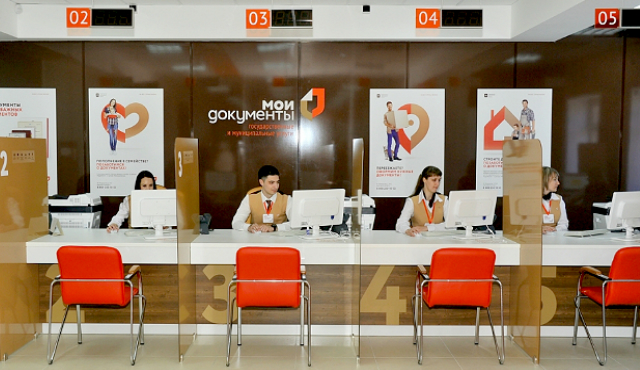 